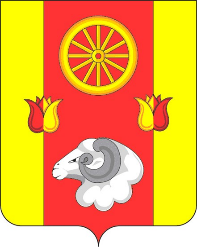 АДМИНИСТРАЦИЯРЕМОНТНЕНСКОГО СЕЛЬСКОГО ПОСЕЛЕНИЯРЕМОНТНЕНСКОГО РАЙОНА     РОСТОВСКОЙ ОБЛАСТИПОСТАНОВЛЕНИЕ09.01.2023                                                   № 18                                               с. Ремонтное         В целях выполнения постановления Администрации Ремонтненского сельского поселения от 04.04.2018 № 67 «Об утверждении Порядка разработки, реализации и оценки эффективности муниципальных программ Ремонтненского сельского поселения».ПОСТАНОВЛЯЮ:          1. Утвердить план реализации муниципальной программы Ремонтненского сельского поселения «Энергосбережение и повышение энергетической эффективности на территории Ремонтненского сельского поселения» на 2023 год согласно приложению.          2. Ответственным специалистам Администрации Ремонтненского сельского поселения. обеспечить исполнение плана реализации, указанного в пункте 1 настоящего постановления.          3. Настоящее постановление вступает в силу со дня его подписания.          4. Контроль за исполнением данного постановления оставляю за собой     Глава Администрации   Ремонтненского сельского поселения		       		А.Я.Яковенко	Постановление вносит сектор экономики и финансов	                                                                                                                                                                                          Приложение № 1к постановлениюАдминистрации Ремонтненскогосельского поселенияот 09.01.2023 №18 ПЛАН РЕАЛИЗАЦИИмуниципальной программы «Энергосбережение и повышение энергетической эффективности на территории Ремонтненского сельского поселения» на 2023 год<1> По строке «Мероприятие» указывается руководитель, курирующий данное направление. По строке «Контрольное событие муниципальной программы» указывается руководитель, курирующий данное направление. <2> Объем расходов приводится на очередной финансовый год. <3> Бюджетные ассигнования, предусмотренные на реализацию основного мероприятия, в обязательном порядке должны быть распределены по соответствующим мероприятиям (в случае их наличия).<4> В целях оптимизации содержания информации в графе 2 допускается использование аббревиатур, например: основное мероприятие 1.1 – ОМ 1.1.Об утверждении плана реализации муниципальной программы Ремонтненского сельского поселения «Энергосбережение и повышение энергетической эффективности на территории Ремонтненского сельского поселения» на 2023 год№ п/пНомер и наименованиеОтветственный 
 исполнитель, соисполнитель, участник  
(должность/ ФИО) <1>Ожидаемый результат (краткое описание)Плановый 
срок    
реализации Объем расходов, (тыс. рублей) <2>Объем расходов, (тыс. рублей) <2>Объем расходов, (тыс. рублей) <2>Объем расходов, (тыс. рублей) <2>Объем расходов, (тыс. рублей) <2>Объем расходов, (тыс. рублей) <2>№ п/пНомер и наименованиеОтветственный 
 исполнитель, соисполнитель, участник  
(должность/ ФИО) <1>Ожидаемый результат (краткое описание)Плановый 
срок    
реализации всегобюджет поселенияфеде-ральный бюджетобластной бюджетбюджет муниципально-го районавнебюджетные
источники12345678910111.Подпрограмма 1 «Энергосбережение в жилищном фонде и учреждениях Ремонтненского сельского поселения»Администрация Ремонтненского сельского поселенияXXXXXXXX1.1.Основное мероприятие 1.1.Установка/замена приборов учета потребляемых энергоресурсов, в том числе приобретение, оплата выполнения необходимых проектных работ, предшествующих установке/заменеГлавный специалист по вопросам ЖКХ, благоустройстваобеспечение расчетов жителей и учреждений за потребляемые объемы энергетических ресурсов по приборам учета01.01.2023-31.12.2023------1.2Контрольное событие подпрограммыXX01.01.2023-31.12.2023XXXXXX2Подпрограмма 2 «Энергосбережение сетей уличного освещения на территории Ремонтненского сельского поселения»Администрация Ремонтненского сельского поселенияXXXXXXXX2.1Основное мероприятие 2.1. Мероприятия по ремонту светильников, замене ламп накаливания и других неэффективных элементов систем освещения, в том числе светильников, на энергосберегающиеГлавный специалист по вопросам ЖКХ, благоустройстваСокращение расходов местного бюджета на оплату энергетических ресурсов01.01.2023-31.12.2023200,0200,0----2.2Контрольное событие подпрограммыXX01.01.2023-31.12.2023XXXXXX